1) Wie heisst der Bach der durch Appenzell fliesst?_________________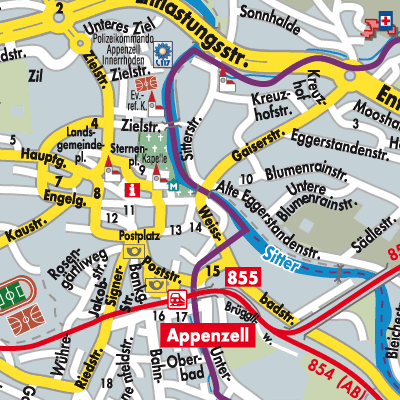 2) Suche den Bahnhof in Appenzell.3) Suche der Spital in Appenzell4) Suche den Friedhof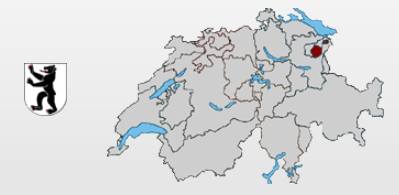 1) Welcher Kanton ist rot markiert? _______________________________2) Suche den Bodensee3) In welchem Kanton befinden wir uns jetzt? (lass es dir zeigen)4) Was für ein Tier ist auf der Wappe abgebildet? _____________________4) Fülle die Lücken zur Appenzell Innerrhoden aus.173km2/ St.Gallen & Appenzell Ausserrhoden/ Säntis/ AI/ Appenzell/ 15`000/ 5) Probiere noch die Karte aufzumachen und wieder zusammen zu falten.AbkürzungHauptortEinwohnerHöchster BergGrenzkantonenFläche